School of Music and Dance Music Graduate Office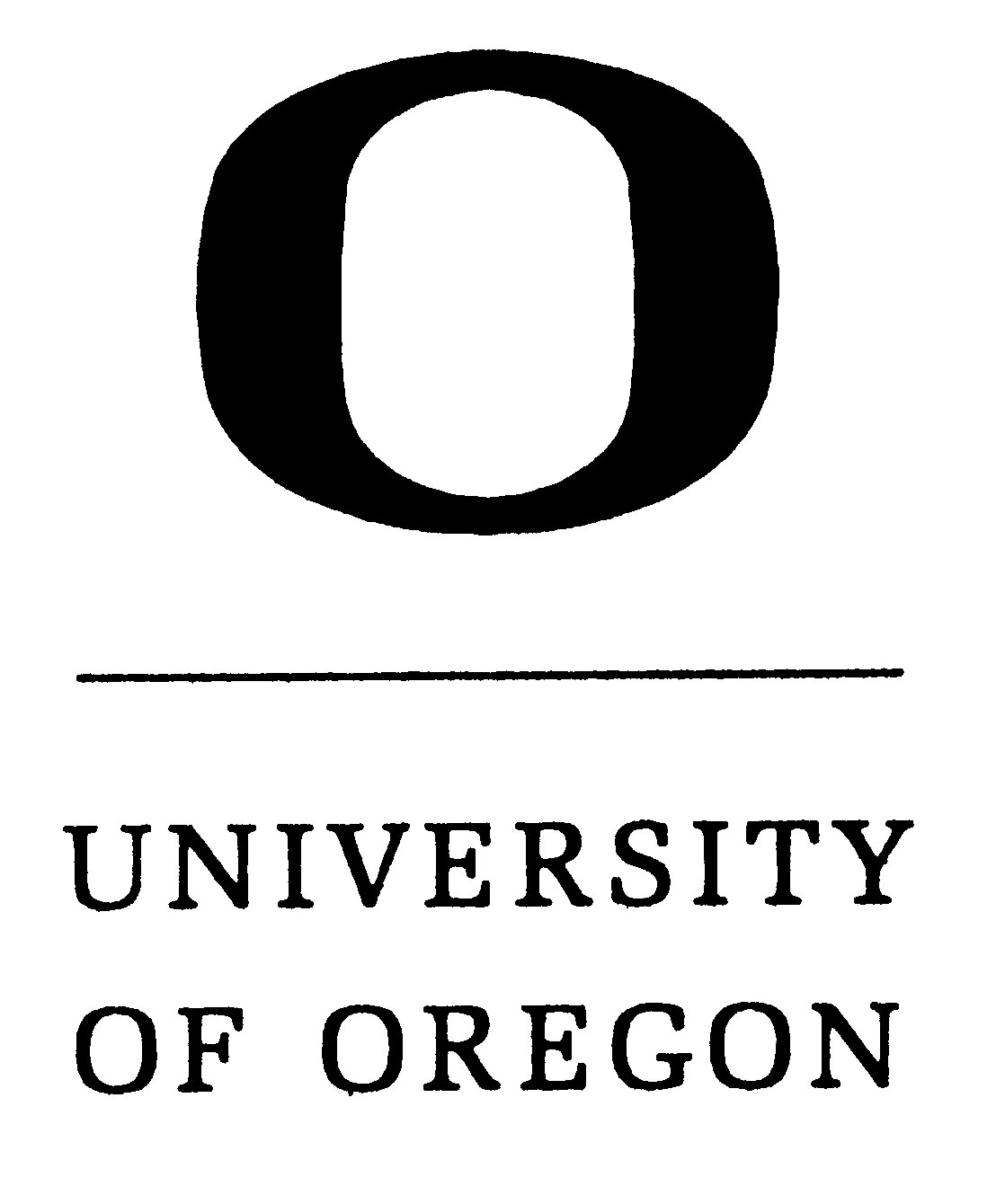 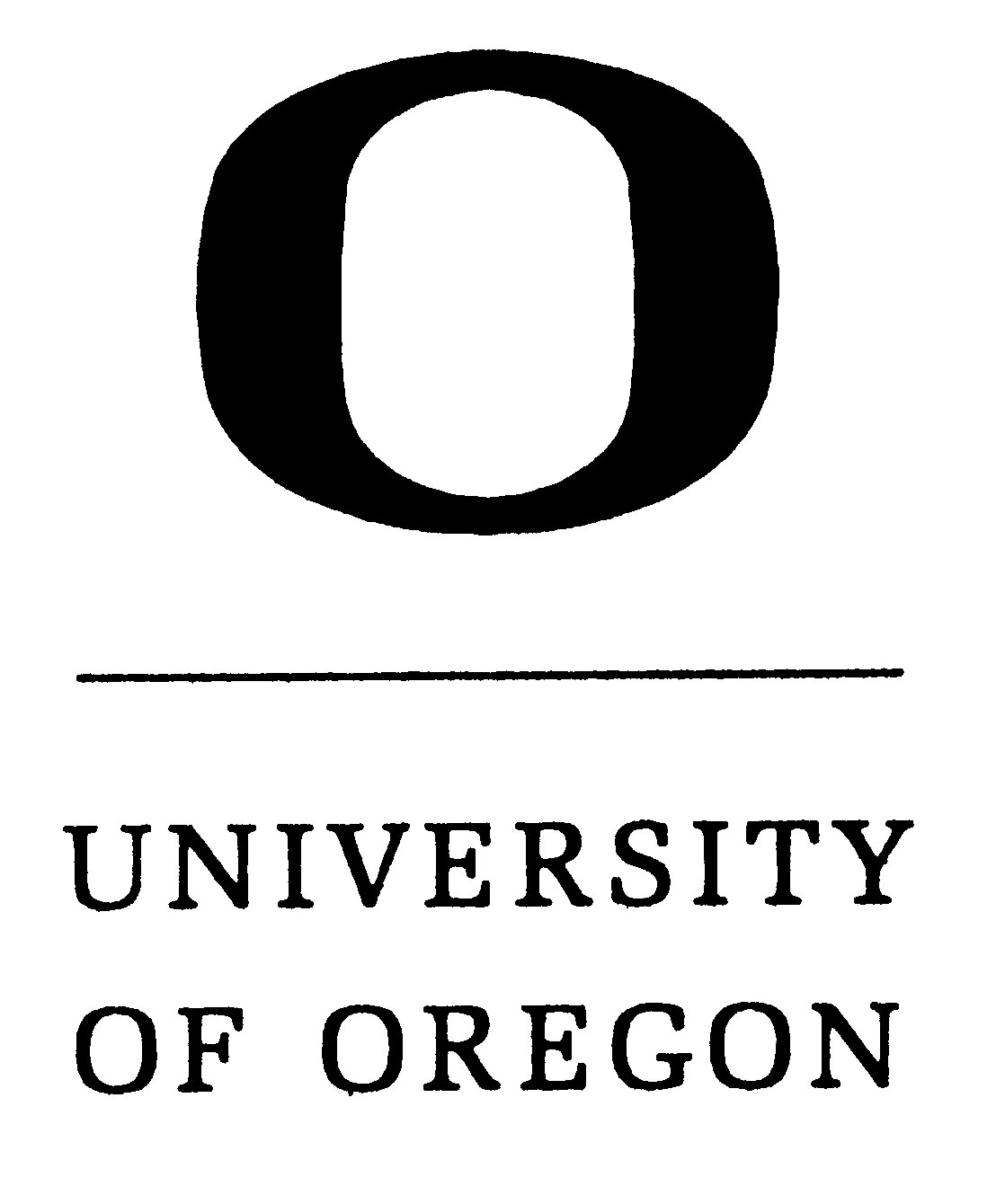 (541) 346-5664 • gradmus@uoregon.edu • music.uoregon.eduPhD: Data-driven Music Performance & Composition ChecklistRecital A solo recital containing five original electroacoustic compositions to be performed with data-driven instruments that employ a variety of interface devices as the front-end to the data-driven instrument. The expected total duration will be approximately one hour. Degree recital must occur prior to the comprehensive exam.Recital Date:      Portfolio Requirement The portfolio is comprised of six original electroacoustic compositions performed by the candidate and documented with excellent audio/video recordings. Each composition in the portfolio must be musically substantial and well-executed in the documentation. All of the compositions of the portfolio must have received a public performance. Only one of the portfolio compositions may include other musical performers. The videos of the six works should be created as studio productions and not produced from recordings of live performances (except in cases when audience impact is vital to the work itself). Approval to take doctoral comprehensive exam: Approved: _________________________________________	_____________________	Faculty Advisor	DateApproved: _________________________________________	_____________________	Director of Graduate Studies	Date [CheckPhD Dat-driven Instrument.doc • Draft (Fall 2020)]Student Name:UO ID:UO ID:LastLastLastLastFirstFirstFirstFirstLocal Address:Local Phone:E-mail:E-mail:Term/Year entered doctoral program:Term/Year entered doctoral program:Year of residency (3 consecutive terms):Year of residency (3 consecutive terms):Year of residency (3 consecutive terms):Year of residency (3 consecutive terms):Year of residency (3 consecutive terms):Year of residency (3 consecutive terms):Year of residency (3 consecutive terms):Year of residency (3 consecutive terms):Faculty Advisor:Faculty Advisor: By graduation, I will have completed 81 GRADUATE-level credits past the bachelor’s. By graduation, I will have completed 81 GRADUATE-level credits past the bachelor’s. By graduation, I will have completed 81 GRADUATE-level credits past the bachelor’s. By graduation, I will have completed 81 GRADUATE-level credits past the bachelor’s. By graduation, I will have completed 81 GRADUATE-level credits past the bachelor’s. By graduation, I will have completed 81 GRADUATE-level credits past the bachelor’s. By graduation, I will have completed 81 GRADUATE-level credits past the bachelor’s. By graduation, I will have completed 81 GRADUATE-level credits past the bachelor’s. By graduation, I will have completed 81 GRADUATE-level credits past the bachelor’s. By graduation, I will have completed 81 GRADUATE-level credits past the bachelor’s. By graduation, I will have completed 81 GRADUATE-level credits past the bachelor’s. By graduation, I will have completed 81 GRADUATE-level credits past the bachelor’s. By graduation, I will have completed 81 GRADUATE-level credits past the bachelor’s. By graduation, I will have completed 81 GRADUATE-level credits past the bachelor’s.Concurrent Program:Concurrent Program: By graduation, I will have completed 81 GRADUATE-level credits past the bachelor’s. By graduation, I will have completed 81 GRADUATE-level credits past the bachelor’s. By graduation, I will have completed 81 GRADUATE-level credits past the bachelor’s. By graduation, I will have completed 81 GRADUATE-level credits past the bachelor’s. By graduation, I will have completed 81 GRADUATE-level credits past the bachelor’s. By graduation, I will have completed 81 GRADUATE-level credits past the bachelor’s. By graduation, I will have completed 81 GRADUATE-level credits past the bachelor’s. By graduation, I will have completed 81 GRADUATE-level credits past the bachelor’s. By graduation, I will have completed 81 GRADUATE-level credits past the bachelor’s. By graduation, I will have completed 81 GRADUATE-level credits past the bachelor’s. By graduation, I will have completed 81 GRADUATE-level credits past the bachelor’s. By graduation, I will have completed 81 GRADUATE-level credits past the bachelor’s. By graduation, I will have completed 81 GRADUATE-level credits past the bachelor’s. By graduation, I will have completed 81 GRADUATE-level credits past the bachelor’s.(if applicable)(if applicable) By graduation, I will have completed 81 GRADUATE-level credits past the bachelor’s. By graduation, I will have completed 81 GRADUATE-level credits past the bachelor’s. By graduation, I will have completed 81 GRADUATE-level credits past the bachelor’s. By graduation, I will have completed 81 GRADUATE-level credits past the bachelor’s. By graduation, I will have completed 81 GRADUATE-level credits past the bachelor’s. By graduation, I will have completed 81 GRADUATE-level credits past the bachelor’s. By graduation, I will have completed 81 GRADUATE-level credits past the bachelor’s. By graduation, I will have completed 81 GRADUATE-level credits past the bachelor’s. By graduation, I will have completed 81 GRADUATE-level credits past the bachelor’s. By graduation, I will have completed 81 GRADUATE-level credits past the bachelor’s. By graduation, I will have completed 81 GRADUATE-level credits past the bachelor’s. By graduation, I will have completed 81 GRADUATE-level credits past the bachelor’s. By graduation, I will have completed 81 GRADUATE-level credits past the bachelor’s. By graduation, I will have completed 81 GRADUATE-level credits past the bachelor’s. By graduation, I will have completed 81 GRADUATE-level credits past the bachelor’s. By graduation, I will have completed 81 GRADUATE-level credits past the bachelor’s. By graduation, I will have completed 81 GRADUATE-level credits past the bachelor’s. By graduation, I will have completed 81 GRADUATE-level credits past the bachelor’s. By graduation, I will have completed 81 GRADUATE-level credits past the bachelor’s. By graduation, I will have completed 81 GRADUATE-level credits past the bachelor’s. By graduation, I will have completed 81 GRADUATE-level credits past the bachelor’s. By graduation, I will have completed 81 GRADUATE-level credits past the bachelor’s. By graduation, I will have completed 81 GRADUATE-level credits past the bachelor’s. By graduation, I will have completed 81 GRADUATE-level credits past the bachelor’s. By graduation, I will have completed 81 GRADUATE-level credits past the bachelor’s. By graduation, I will have completed 81 GRADUATE-level credits past the bachelor’s. By graduation, I will have completed 81 GRADUATE-level credits past the bachelor’s. By graduation, I will have completed 81 GRADUATE-level credits past the bachelor’s.Colleges/Universities AttendedColleges/Universities AttendedColleges/Universities AttendedColleges/Universities AttendedColleges/Universities AttendedColleges/Universities AttendedColleges/Universities AttendedColleges/Universities AttendedColleges/Universities AttendedColleges/Universities AttendedDegrees AwardedDegrees AwardedDegrees AwardedDegrees AwardedDegrees AwardedDegrees AwardedDegrees AwardedDateDateDateDateDateDateDateProficiencies/Prerequisites (as individually required based on GEE results)Proficiencies/Prerequisites (as individually required based on GEE results)Proficiencies/Prerequisites (as individually required based on GEE results)Proficiencies/Prerequisites (as individually required based on GEE results)Proficiencies/Prerequisites (as individually required based on GEE results)Proficiencies/Prerequisites (as individually required based on GEE results)Proficiencies/Prerequisites (as individually required based on GEE results)Proficiencies/Prerequisites (as individually required based on GEE results)Proficiencies/Prerequisites (as individually required based on GEE results)Proficiencies/Prerequisites (as individually required based on GEE results)TermTermTermTermYearYearGradeGradeGradeGradeGradeGradeGradeGrade*All undergraduate coursework taken to fulfill GEE requirements must be completed by the end of *All undergraduate coursework taken to fulfill GEE requirements must be completed by the end of *All undergraduate coursework taken to fulfill GEE requirements must be completed by the end of *All undergraduate coursework taken to fulfill GEE requirements must be completed by the end of *All undergraduate coursework taken to fulfill GEE requirements must be completed by the end of *All undergraduate coursework taken to fulfill GEE requirements must be completed by the end of *All undergraduate coursework taken to fulfill GEE requirements must be completed by the end of *All undergraduate coursework taken to fulfill GEE requirements must be completed by the end of *All undergraduate coursework taken to fulfill GEE requirements must be completed by the end of *All undergraduate coursework taken to fulfill GEE requirements must be completed by the end of fall term of the second academic year. fall term of the second academic year. fall term of the second academic year. fall term of the second academic year. fall term of the second academic year. fall term of the second academic year. fall term of the second academic year. fall term of the second academic year. fall term of the second academic year. fall term of the second academic year. Music History – Choose one:Music History – Choose one:Music History – Choose one:Music History – Choose one:Music History – Choose one:Music History – Choose one:Music History – Choose one:Music History – Choose one:Music History – Choose one:Music History – Choose one: Graduate Entrance Exam (GEE) passed Graduate Entrance Exam (GEE) passed Graduate Entrance Exam (GEE) passed Graduate Entrance Exam (GEE) passed Graduate Entrance Exam (GEE) passed Graduate Entrance Exam (GEE) passed Graduate Entrance Exam (GEE) passed Graduate Entrance Exam (GEE) passed Graduate Entrance Exam (GEE) passed Graduate Entrance Exam (GEE) passed MUS 66__ Survey (beyond courses required for the degree, including electives) MUS 66__ Survey (beyond courses required for the degree, including electives) MUS 66__ Survey (beyond courses required for the degree, including electives) MUS 66__ Survey (beyond courses required for the degree, including electives) MUS 66__ Survey (beyond courses required for the degree, including electives) MUS 66__ Survey (beyond courses required for the degree, including electives) MUS 66__ Survey (beyond courses required for the degree, including electives) MUS 66__ Survey (beyond courses required for the degree, including electives) MUS 66__ Survey (beyond courses required for the degree, including electives) MUS 66__ Survey (beyond courses required for the degree, including electives) MUS 267, 268, and 269 Survey Music History passed MUS 267, 268, and 269 Survey Music History passed MUS 267, 268, and 269 Survey Music History passed MUS 267, 268, and 269 Survey Music History passed MUS 267, 268, and 269 Survey Music History passed MUS 267, 268, and 269 Survey Music History passed MUS 267, 268, and 269 Survey Music History passed MUS 267, 268, and 269 Survey Music History passed MUS 267, 268, and 269 Survey Music History passed MUS 267, 268, and 269 Survey Music History passedMusic Theory – Choose one:Music Theory – Choose one:Music Theory – Choose one:Music Theory – Choose one:Music Theory – Choose one:Music Theory – Choose one:Music Theory – Choose one:Music Theory – Choose one:Music Theory – Choose one:Music Theory – Choose one: Graduate Entrance Exam (GEE) passed Graduate Entrance Exam (GEE) passed Graduate Entrance Exam (GEE) passed Graduate Entrance Exam (GEE) passed Graduate Entrance Exam (GEE) passed Graduate Entrance Exam (GEE) passed Graduate Entrance Exam (GEE) passed Graduate Entrance Exam (GEE) passed Graduate Entrance Exam (GEE) passed Graduate Entrance Exam (GEE) passed MUS 231 Music Theory IV passed MUS 231 Music Theory IV passed MUS 231 Music Theory IV passed MUS 231 Music Theory IV passed MUS 231 Music Theory IV passed MUS 231 Music Theory IV passed MUS 231 Music Theory IV passed MUS 231 Music Theory IV passed MUS 231 Music Theory IV passed MUS 231 Music Theory IV passedAural Skills – Choose one: Aural Skills – Choose one: Aural Skills – Choose one: Aural Skills – Choose one: Aural Skills – Choose one: Aural Skills – Choose one: Aural Skills – Choose one: Aural Skills – Choose one: Aural Skills – Choose one: Aural Skills – Choose one:  Graduate Entrance Exam (GEE) passed Graduate Entrance Exam (GEE) passed Graduate Entrance Exam (GEE) passed Graduate Entrance Exam (GEE) passed Graduate Entrance Exam (GEE) passed Graduate Entrance Exam (GEE) passed Graduate Entrance Exam (GEE) passed Graduate Entrance Exam (GEE) passed Graduate Entrance Exam (GEE) passed Graduate Entrance Exam (GEE) passed MUS 234 Aural Skills IV passed MUS 234 Aural Skills IV passed MUS 234 Aural Skills IV passed MUS 234 Aural Skills IV passed MUS 234 Aural Skills IV passed MUS 234 Aural Skills IV passed MUS 234 Aural Skills IV passed MUS 234 Aural Skills IV passed MUS 234 Aural Skills IV passed MUS 234 Aural Skills IV passedGeneral Degree RequirementsGeneral Degree RequirementsGeneral Degree RequirementsGeneral Degree RequirementsGeneral Degree RequirementsGeneral Degree RequirementsGeneral Degree RequirementsGeneral Degree RequirementsGeneral Degree RequirementsGeneral Degree RequirementsGeneral Degree RequirementsTermTermYearYearCredits NeededCredits NeededCredits NeededCredits EarnedCredits EarnedCredits EarnedGradeGradeGradeMUS 611	Research Methods in Music      MUS 611	Research Methods in Music      MUS 611	Research Methods in Music      MUS 611	Research Methods in Music      MUS 611	Research Methods in Music      MUS 611	Research Methods in Music      MUS 611	Research Methods in Music      MUS 611	Research Methods in Music      MUS 611	Research Methods in Music      MUS 611	Research Methods in Music      MUS 611	Research Methods in Music      333MUS 665	Twentieth Century MusicMUS 665	Twentieth Century MusicMUS 665	Twentieth Century MusicMUS 665	Twentieth Century MusicMUS 665	Twentieth Century MusicMUS 665	Twentieth Century MusicMUS 665	Twentieth Century MusicMUS 665	Twentieth Century MusicMUS 665	Twentieth Century MusicMUS 665	Twentieth Century MusicMUS 665	Twentieth Century Music333Artist/Brand Development Course(s) (at least 3 credits) chosen in consultation with faculty advisor that are contained on the menu of approved courses for the degree (see affiliated course menu, which will evolve and update over time)Artist/Brand Development Course(s) (at least 3 credits) chosen in consultation with faculty advisor that are contained on the menu of approved courses for the degree (see affiliated course menu, which will evolve and update over time)Artist/Brand Development Course(s) (at least 3 credits) chosen in consultation with faculty advisor that are contained on the menu of approved courses for the degree (see affiliated course menu, which will evolve and update over time)Artist/Brand Development Course(s) (at least 3 credits) chosen in consultation with faculty advisor that are contained on the menu of approved courses for the degree (see affiliated course menu, which will evolve and update over time)Artist/Brand Development Course(s) (at least 3 credits) chosen in consultation with faculty advisor that are contained on the menu of approved courses for the degree (see affiliated course menu, which will evolve and update over time)Artist/Brand Development Course(s) (at least 3 credits) chosen in consultation with faculty advisor that are contained on the menu of approved courses for the degree (see affiliated course menu, which will evolve and update over time)Artist/Brand Development Course(s) (at least 3 credits) chosen in consultation with faculty advisor that are contained on the menu of approved courses for the degree (see affiliated course menu, which will evolve and update over time)Artist/Brand Development Course(s) (at least 3 credits) chosen in consultation with faculty advisor that are contained on the menu of approved courses for the degree (see affiliated course menu, which will evolve and update over time)Artist/Brand Development Course(s) (at least 3 credits) chosen in consultation with faculty advisor that are contained on the menu of approved courses for the degree (see affiliated course menu, which will evolve and update over time)Artist/Brand Development Course(s) (at least 3 credits) chosen in consultation with faculty advisor that are contained on the menu of approved courses for the degree (see affiliated course menu, which will evolve and update over time)Artist/Brand Development Course(s) (at least 3 credits) chosen in consultation with faculty advisor that are contained on the menu of approved courses for the degree (see affiliated course menu, which will evolve and update over time)333Aesthetics and Design Course(s) (at least 3 credits) chosen in consultation with faculty advisor that are contained on the menu of approved courses for the degree (see affiliated course menu, which will evolve and update over time)Aesthetics and Design Course(s) (at least 3 credits) chosen in consultation with faculty advisor that are contained on the menu of approved courses for the degree (see affiliated course menu, which will evolve and update over time)Aesthetics and Design Course(s) (at least 3 credits) chosen in consultation with faculty advisor that are contained on the menu of approved courses for the degree (see affiliated course menu, which will evolve and update over time)Aesthetics and Design Course(s) (at least 3 credits) chosen in consultation with faculty advisor that are contained on the menu of approved courses for the degree (see affiliated course menu, which will evolve and update over time)Aesthetics and Design Course(s) (at least 3 credits) chosen in consultation with faculty advisor that are contained on the menu of approved courses for the degree (see affiliated course menu, which will evolve and update over time)Aesthetics and Design Course(s) (at least 3 credits) chosen in consultation with faculty advisor that are contained on the menu of approved courses for the degree (see affiliated course menu, which will evolve and update over time)Aesthetics and Design Course(s) (at least 3 credits) chosen in consultation with faculty advisor that are contained on the menu of approved courses for the degree (see affiliated course menu, which will evolve and update over time)Aesthetics and Design Course(s) (at least 3 credits) chosen in consultation with faculty advisor that are contained on the menu of approved courses for the degree (see affiliated course menu, which will evolve and update over time)Aesthetics and Design Course(s) (at least 3 credits) chosen in consultation with faculty advisor that are contained on the menu of approved courses for the degree (see affiliated course menu, which will evolve and update over time)Aesthetics and Design Course(s) (at least 3 credits) chosen in consultation with faculty advisor that are contained on the menu of approved courses for the degree (see affiliated course menu, which will evolve and update over time)Aesthetics and Design Course(s) (at least 3 credits) chosen in consultation with faculty advisor that are contained on the menu of approved courses for the degree (see affiliated course menu, which will evolve and update over time)333Cultural Discourse Course(s) (at least 3 credits) chosen in consultation with faculty advisor that are contained on the menu of approved courses for the degree (see affiliated course menu, which will evolve and update over time)Cultural Discourse Course(s) (at least 3 credits) chosen in consultation with faculty advisor that are contained on the menu of approved courses for the degree (see affiliated course menu, which will evolve and update over time)Cultural Discourse Course(s) (at least 3 credits) chosen in consultation with faculty advisor that are contained on the menu of approved courses for the degree (see affiliated course menu, which will evolve and update over time)Cultural Discourse Course(s) (at least 3 credits) chosen in consultation with faculty advisor that are contained on the menu of approved courses for the degree (see affiliated course menu, which will evolve and update over time)Cultural Discourse Course(s) (at least 3 credits) chosen in consultation with faculty advisor that are contained on the menu of approved courses for the degree (see affiliated course menu, which will evolve and update over time)Cultural Discourse Course(s) (at least 3 credits) chosen in consultation with faculty advisor that are contained on the menu of approved courses for the degree (see affiliated course menu, which will evolve and update over time)Cultural Discourse Course(s) (at least 3 credits) chosen in consultation with faculty advisor that are contained on the menu of approved courses for the degree (see affiliated course menu, which will evolve and update over time)Cultural Discourse Course(s) (at least 3 credits) chosen in consultation with faculty advisor that are contained on the menu of approved courses for the degree (see affiliated course menu, which will evolve and update over time)Cultural Discourse Course(s) (at least 3 credits) chosen in consultation with faculty advisor that are contained on the menu of approved courses for the degree (see affiliated course menu, which will evolve and update over time)Cultural Discourse Course(s) (at least 3 credits) chosen in consultation with faculty advisor that are contained on the menu of approved courses for the degree (see affiliated course menu, which will evolve and update over time)Cultural Discourse Course(s) (at least 3 credits) chosen in consultation with faculty advisor that are contained on the menu of approved courses for the degree (see affiliated course menu, which will evolve and update over time)333Elective Courses (at least 9 credits) chosen in consultation with faculty advisor (give course number and title)Elective Courses (at least 9 credits) chosen in consultation with faculty advisor (give course number and title)Elective Courses (at least 9 credits) chosen in consultation with faculty advisor (give course number and title)Elective Courses (at least 9 credits) chosen in consultation with faculty advisor (give course number and title)Elective Courses (at least 9 credits) chosen in consultation with faculty advisor (give course number and title)Elective Courses (at least 9 credits) chosen in consultation with faculty advisor (give course number and title)Elective Courses (at least 9 credits) chosen in consultation with faculty advisor (give course number and title)Elective Courses (at least 9 credits) chosen in consultation with faculty advisor (give course number and title)Elective Courses (at least 9 credits) chosen in consultation with faculty advisor (give course number and title)Elective Courses (at least 9 credits) chosen in consultation with faculty advisor (give course number and title)Elective Courses (at least 9 credits) chosen in consultation with faculty advisor (give course number and title)9-129-129-12RESEARCH DEVELOPMENT (8 credits or 2 courses) [can overlap with required Elective Courses (above)] Courses completed for this requirement are intended to prepare the student for the research and writing/creation of the dissertation, lecture document, or final project, and must be chosen in consultation with the student’s faculty advisor. Students are strongly encouraged to study any second language relevant to their studies; however, in certain circumstances—and with the support of the faculty advisor—a student may prioritize development of research skills in other areas of study. Students who have completed coursework comparable to one or more of the below classes, or are already proficient in language studies necessary for their path of study, must consult with their faculty advisor and choose other courses that will aid them in their research and/or writing development. Suggested choices include but are not limited to: Language courses, including courses in Reading Knowledge and Translation. Language must be selected in consultation with the advisor. When UO coursework in the needed language is not available, students may substitute non-traditional language learning opportunities approved by the advisor and the SOMD graduate committee (e.g., online language learning, tutorials with a native speaker).  ENG 335 Inventing Arguments WR 423 Advanced Composition COLT 613 Graduate Studies in Translation EDLD 625 Survey and Questionnaire Design EDLD 659 Scholarly Writing Other courses, e.g., in Writing, Education, Computer Science, History, Philosophy, or other relevant area approved by the advisor RESEARCH DEVELOPMENT (8 credits or 2 courses) [can overlap with required Elective Courses (above)] Courses completed for this requirement are intended to prepare the student for the research and writing/creation of the dissertation, lecture document, or final project, and must be chosen in consultation with the student’s faculty advisor. Students are strongly encouraged to study any second language relevant to their studies; however, in certain circumstances—and with the support of the faculty advisor—a student may prioritize development of research skills in other areas of study. Students who have completed coursework comparable to one or more of the below classes, or are already proficient in language studies necessary for their path of study, must consult with their faculty advisor and choose other courses that will aid them in their research and/or writing development. Suggested choices include but are not limited to: Language courses, including courses in Reading Knowledge and Translation. Language must be selected in consultation with the advisor. When UO coursework in the needed language is not available, students may substitute non-traditional language learning opportunities approved by the advisor and the SOMD graduate committee (e.g., online language learning, tutorials with a native speaker).  ENG 335 Inventing Arguments WR 423 Advanced Composition COLT 613 Graduate Studies in Translation EDLD 625 Survey and Questionnaire Design EDLD 659 Scholarly Writing Other courses, e.g., in Writing, Education, Computer Science, History, Philosophy, or other relevant area approved by the advisor I approve the above selection for fulfillment of the doctoral Research Development requirement. __________________________________                 ________________ (Faculty Advisor Signature)                                         (Date)Area RequirementsArea RequirementsTermTermYearYearCredits NeededCredits NeededCredits EarnedGradeMUE 639	Pedagogy and Practicum, Data-driven Music Comp. & Perform.MUE 639	Pedagogy and Practicum, Data-driven Music Comp. & Perform.33Ensemble:Ensemble:MUS 693	Oregon Electronic Device OrchestraMUS 693	Oregon Electronic Device Orchestra22Advanced Data-driven Performance Studies: Must take six (6) consecutive termsAdvanced Data-driven Performance Studies: Must take six (6) consecutive termsMUP 765	Performance with Data-driven InstrumentsMUP 765	Performance with Data-driven Instruments44MUP 765	Performance with Data-driven InstrumentsMUP 765	Performance with Data-driven Instruments44MUP 765	Performance with Data-driven InstrumentsMUP 765	Performance with Data-driven Instruments44MUP 765	Performance with Data-driven InstrumentsMUP 765	Performance with Data-driven Instruments44MUP 765	Performance with Data-driven InstrumentsMUP 765	Performance with Data-driven Instruments44MUP 765	Performance with Data-driven InstrumentsMUP 765	Performance with Data-driven Instruments44Advanced Data-driven Studies: Advanced Data-driven Studies: MUS 550	SensorMusikMUS 550	SensorMusik33MUS 570	History of Electroacoustic MusicMUS 570	History of Electroacoustic Music33MUS 571	Musical Performance NetworksMUS 571	Musical Performance Networks33MUS 579	Data SonificationMUS 579	Data Sonification44Additional courses taken (Give course no. and title)Doctoral Comprehensive ExamDoctoral Comprehensive ExamDoctoral Comprehensive ExamDoctoral Comprehensive ExamExam:Term/Year:Term/Year:Proposed Term/Yr of Advancement:DissertationTermYearCredits NeededCredits EarnedGradeMUS 603: Dissertation (Minimum of 18 credits after term of advancement. Must be enrolled for at least three (3) credits of MUS 603 in both the term prior to and term of oral defense.): A composition of substantial dimension, composed under the guidance of a member of the music composition faculty that is performed by the candidate and documented with an excellent audio/video recording.18MUS 603 DissertationMUS 603 DissertationMUS 603 Dissertation